Riverdale High School 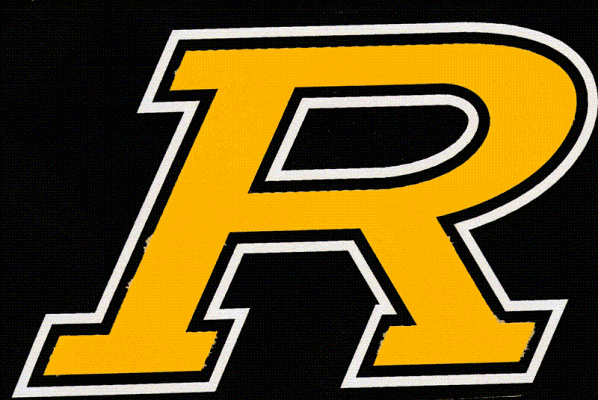 SociologyInstructor: Mr. LofgrenRoom 13Course Materials: Textbook- Classroom Requirements:All materials must be brought to class daily including textbook.Book will be used to supplement lectures and activities.Notes are highly suggested during course lecture.Classroom participation and discussion will be required.Excused absences will have one day post absence to make-up work.Late work will be accepted with a 10 percent deduction per day and will no longer be accepted past one week.Assessment of learning:			Points			Weekly Quiz				10Daily HW				Values VariedUnit Tests				50Course Projects			50This is not a comprehensive listTentative Units:Sociological basics     Chapters 1-4 Basic conceptsMethods of studyCultureSocializationConducting a study projectUnit TestGrouping                     Chapters 5-9Basic grouping conceptsFamily Structure and MarriageSocial StratificationEthnic and Racial GroupsCollective BehaviorUnit TestSocial Change             Chapter 10Changes in societiesFamous theories and thinkersUnit TestTheory ProjectSocial Problems         Chapters 11-15CrimeAgingEnvironmentCities and SuburbsTerrorismTechnologyUnit TestDebate Project 